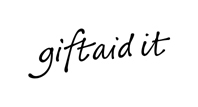 Higher rate tax payers can claim further tax relief on donations made under the Gift Aid Scheme. Corporate donations and those made from Charitable Trusts or Foundations are not eligible for Gift Aid.You can cancel this declaration at any time by notifying The Royal Ballet School.Registered charities are able to reclaim from the Inland Revenue the tax paid on all donations made by individuals.If you are a UK taxpayer and sign up to the Gift Aid Scheme by completing this declaration, The Royal Ballet School will reclaim 25p on every £1 you give on or after 6 April 2008 and / or 28p of tax on every £1 that you gave up to 5 April 2008.Registered charities are able to reclaim from the Inland Revenue the tax paid on all donations made by individuals.If you are a UK taxpayer and sign up to the Gift Aid Scheme by completing this declaration, The Royal Ballet School will reclaim 25p on every £1 you give on or after 6 April 2008 and / or 28p of tax on every £1 that you gave up to 5 April 2008.Registered charities are able to reclaim from the Inland Revenue the tax paid on all donations made by individuals.If you are a UK taxpayer and sign up to the Gift Aid Scheme by completing this declaration, The Royal Ballet School will reclaim 25p on every £1 you give on or after 6 April 2008 and / or 28p of tax on every £1 that you gave up to 5 April 2008.Registered charities are able to reclaim from the Inland Revenue the tax paid on all donations made by individuals.If you are a UK taxpayer and sign up to the Gift Aid Scheme by completing this declaration, The Royal Ballet School will reclaim 25p on every £1 you give on or after 6 April 2008 and / or 28p of tax on every £1 that you gave up to 5 April 2008.Registered charities are able to reclaim from the Inland Revenue the tax paid on all donations made by individuals.If you are a UK taxpayer and sign up to the Gift Aid Scheme by completing this declaration, The Royal Ballet School will reclaim 25p on every £1 you give on or after 6 April 2008 and / or 28p of tax on every £1 that you gave up to 5 April 2008.Registered charities are able to reclaim from the Inland Revenue the tax paid on all donations made by individuals.If you are a UK taxpayer and sign up to the Gift Aid Scheme by completing this declaration, The Royal Ballet School will reclaim 25p on every £1 you give on or after 6 April 2008 and / or 28p of tax on every £1 that you gave up to 5 April 2008.Registered charities are able to reclaim from the Inland Revenue the tax paid on all donations made by individuals.If you are a UK taxpayer and sign up to the Gift Aid Scheme by completing this declaration, The Royal Ballet School will reclaim 25p on every £1 you give on or after 6 April 2008 and / or 28p of tax on every £1 that you gave up to 5 April 2008.Registered charities are able to reclaim from the Inland Revenue the tax paid on all donations made by individuals.If you are a UK taxpayer and sign up to the Gift Aid Scheme by completing this declaration, The Royal Ballet School will reclaim 25p on every £1 you give on or after 6 April 2008 and / or 28p of tax on every £1 that you gave up to 5 April 2008.Name of CharityName of CharityThe The Registered Charity NoRegistered Charity No214364214364DETAILS OF DONORDETAILS OF DONORDETAILS OF DONORDETAILS OF DONORDETAILS OF DONORDETAILS OF DONORDETAILS OF DONORNameAddressCountyPost CodePost CodeHome TelWork TelWork TelFaxEmailPlease let us know if you change your name and / or addressPlease let us know if you change your name and / or addressPlease let us know if you change your name and / or addressPlease let us know if you change your name and / or addressPlease let us know if you change your name and / or addressPlease let us know if you change your name and / or addressPlease let us know if you change your name and / or addressI confirm that I am a UK Tax Payer and that I would like The  to treat all my donations and any future donations I make to the charity as Gift Aid donations.I confirm I have paid or will pay an amount of Income Tax and/or Capital Gains Tax for each tax year (6 April to 5 April) that is at least equal to the amount of tax that all the charities or Community Amateur Sports Clubs (CASCs) that I donate to will reclaim on my gifts for that tax year. I understand that other taxes such as VAT and Council Tax do not qualify.I confirm that I am a UK Tax Payer and that I would like The  to treat all my donations and any future donations I make to the charity as Gift Aid donations.I confirm I have paid or will pay an amount of Income Tax and/or Capital Gains Tax for each tax year (6 April to 5 April) that is at least equal to the amount of tax that all the charities or Community Amateur Sports Clubs (CASCs) that I donate to will reclaim on my gifts for that tax year. I understand that other taxes such as VAT and Council Tax do not qualify.I confirm that I am a UK Tax Payer and that I would like The  to treat all my donations and any future donations I make to the charity as Gift Aid donations.I confirm I have paid or will pay an amount of Income Tax and/or Capital Gains Tax for each tax year (6 April to 5 April) that is at least equal to the amount of tax that all the charities or Community Amateur Sports Clubs (CASCs) that I donate to will reclaim on my gifts for that tax year. I understand that other taxes such as VAT and Council Tax do not qualify.I confirm that I am a UK Tax Payer and that I would like The  to treat all my donations and any future donations I make to the charity as Gift Aid donations.I confirm I have paid or will pay an amount of Income Tax and/or Capital Gains Tax for each tax year (6 April to 5 April) that is at least equal to the amount of tax that all the charities or Community Amateur Sports Clubs (CASCs) that I donate to will reclaim on my gifts for that tax year. I understand that other taxes such as VAT and Council Tax do not qualify.I confirm that I am a UK Tax Payer and that I would like The  to treat all my donations and any future donations I make to the charity as Gift Aid donations.I confirm I have paid or will pay an amount of Income Tax and/or Capital Gains Tax for each tax year (6 April to 5 April) that is at least equal to the amount of tax that all the charities or Community Amateur Sports Clubs (CASCs) that I donate to will reclaim on my gifts for that tax year. I understand that other taxes such as VAT and Council Tax do not qualify.I confirm that I am a UK Tax Payer and that I would like The  to treat all my donations and any future donations I make to the charity as Gift Aid donations.I confirm I have paid or will pay an amount of Income Tax and/or Capital Gains Tax for each tax year (6 April to 5 April) that is at least equal to the amount of tax that all the charities or Community Amateur Sports Clubs (CASCs) that I donate to will reclaim on my gifts for that tax year. I understand that other taxes such as VAT and Council Tax do not qualify.I confirm that I am a UK Tax Payer and that I would like The  to treat all my donations and any future donations I make to the charity as Gift Aid donations.I confirm I have paid or will pay an amount of Income Tax and/or Capital Gains Tax for each tax year (6 April to 5 April) that is at least equal to the amount of tax that all the charities or Community Amateur Sports Clubs (CASCs) that I donate to will reclaim on my gifts for that tax year. I understand that other taxes such as VAT and Council Tax do not qualify.I confirm that I am a UK Tax Payer and that I would like The  to treat all my donations and any future donations I make to the charity as Gift Aid donations.I confirm I have paid or will pay an amount of Income Tax and/or Capital Gains Tax for each tax year (6 April to 5 April) that is at least equal to the amount of tax that all the charities or Community Amateur Sports Clubs (CASCs) that I donate to will reclaim on my gifts for that tax year. I understand that other taxes such as VAT and Council Tax do not qualify.SignedDateDate